GLAZBENA DOGAĐANJA U ŠKOLI U RUJNU I LISTOPADUI ove školske godine su naše skladateljice Ivana Zebić   i Klara  Bočkaj 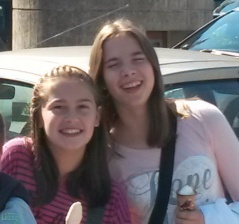 bile aktivne i skladale uz pomoć učiteljice GK pjesmu „Vanjkuš“  koju su vrlo uspješno izveli Ema Solfrid Zrinščak i Lovro Kontent na Festivalu dječje kajkavske popevke u Zlataru 27. rujna. izvedene su 22 nove skladbe na kajkavskom narječju uz pratnju tamburaškog orkestra  HRT .  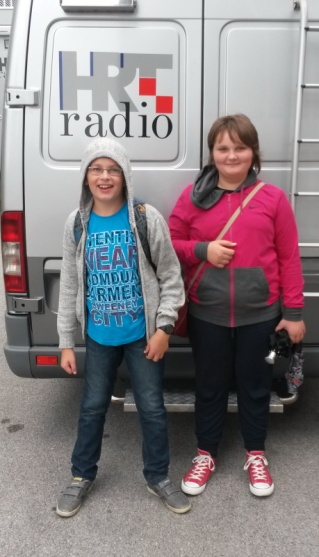 Povodom Međunarodnog dana glazbe u našoj školi je gostovala Irena Miholić , etnomuzikolog, koja nam je riječju i prezentacijom predstavila svoje svestrano zanimanje sakupljačice i istraživačice narodne glazbe. Školskom satu su u holu škole sudjelovali učenici od 1. do 8. razreda. 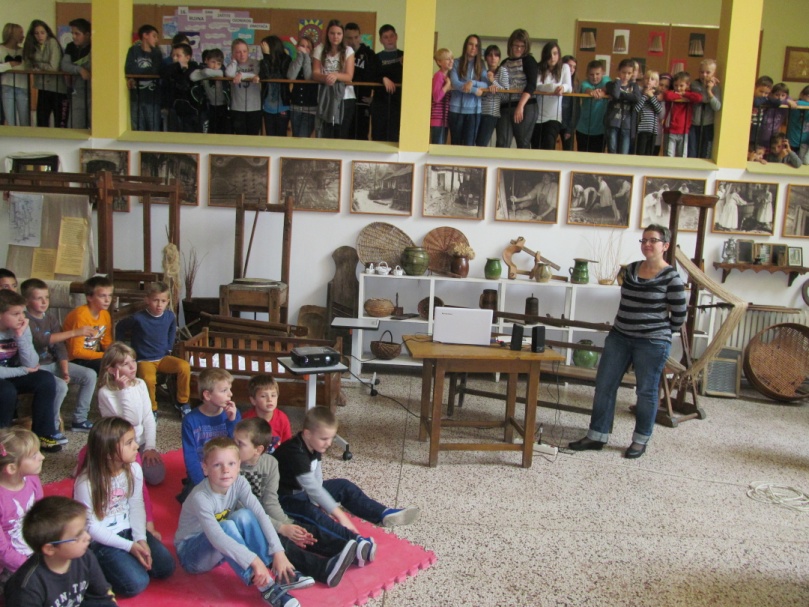 Literarna grupa i pjevački zbor uveo nas je u svečanost blagoslova kruha i plodova jeseni koje je 16. Listopada  blagoslovio  naš velečasni Nikola Jurković, nakon čega smo krenuli u „kišnu“ školu u prirodi pjevajući i s blagoslovljenim kruhom u torbama.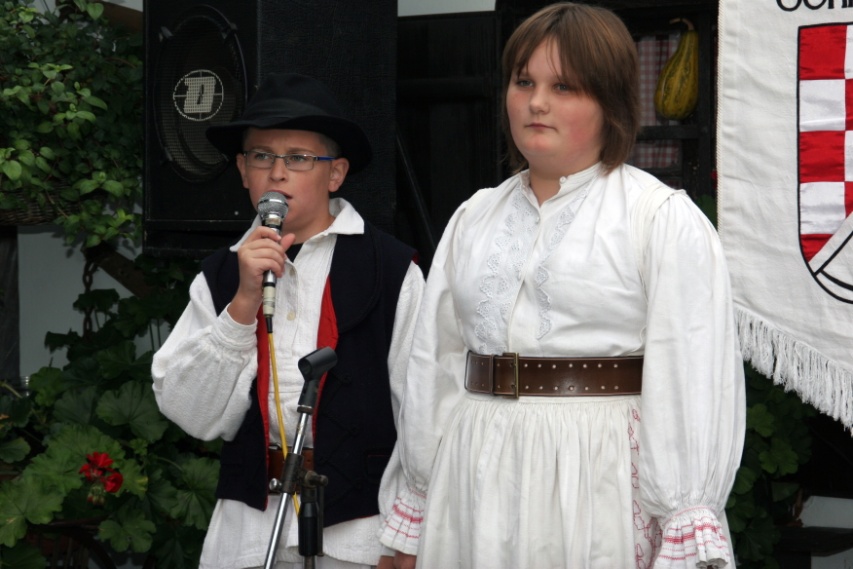 Na  Kestenijadi  18. listopada ispred Gupčeve lipe uz našu školsku zadrugu nastupili su opet Ema i Lovro sa popevkom Vanjkuš.